REQUISIÇÃO DE EXAMES OCUPACIONAL  INFORMAÇÕES DE PREENCHIMENTO OBRIGATÓRIO POR PARTE DA EMPRESAEmpresa__________________________________________________________________________________________CNPJ:________________________________ Resp. pelo encaminhamento:___________________________________Contato: (___)________________________________e-mail:________________________________________________Nome completo do colaborador:______________________________________________________________________Função:_____________________ Setor de trabalho:________________OBS:___________________Matrícula da FOLHA do e-Social: ______________________________________________________________________Exame a ser realizadoAssinale o tipo de exame a ser realizado, caso haja dúvida entre em contato com nossa recepção.      Admissional          Periódico          Retorno ao trabalho            Mudança de função           DemissionalAssinale o exame complementar com base no seu PCMSO ou Exigidos pela Vigilância Sanitária     Hemograma      Contagem de Reticulócitos     Eletrocardiograma  Glicemia e Jejum     Audiometria     Espirometria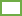         Atestado de Manipulação de Alimentos (parasitológico de fezes).        outros_________________________________Documentos e informações indispensáveis para realização dos exames:- Documento oficial de identificação como RG com CPF ou CNH.- Carteira de trabalho (fundamental para atender as informações do eSocial).ALTERAÇÕES DEVIDO AO COVID-19Em orientações aos órgãos de sanitários, todos os atendimentos estão sendo realizados por horário agendado. (48) 3028-4150 (48) 3028-8150 (48) 3024-0250 (48) 99615-8964.Somente serão realizados exames aos menores de 16 anos, se acompanhados de um dos pais e/ou tutor legal com devida comprovação, menores de 18 anos e maiores de 16 anos, sempre acompanhados de um maior de idade;Retorno ao trabalho será realizado somente com a apresentação do comunicado de decisão do INSSEm hipótese alguma será aceito cópia, documentos enviados por e-mail ou qualquer outro documento que não seja os originais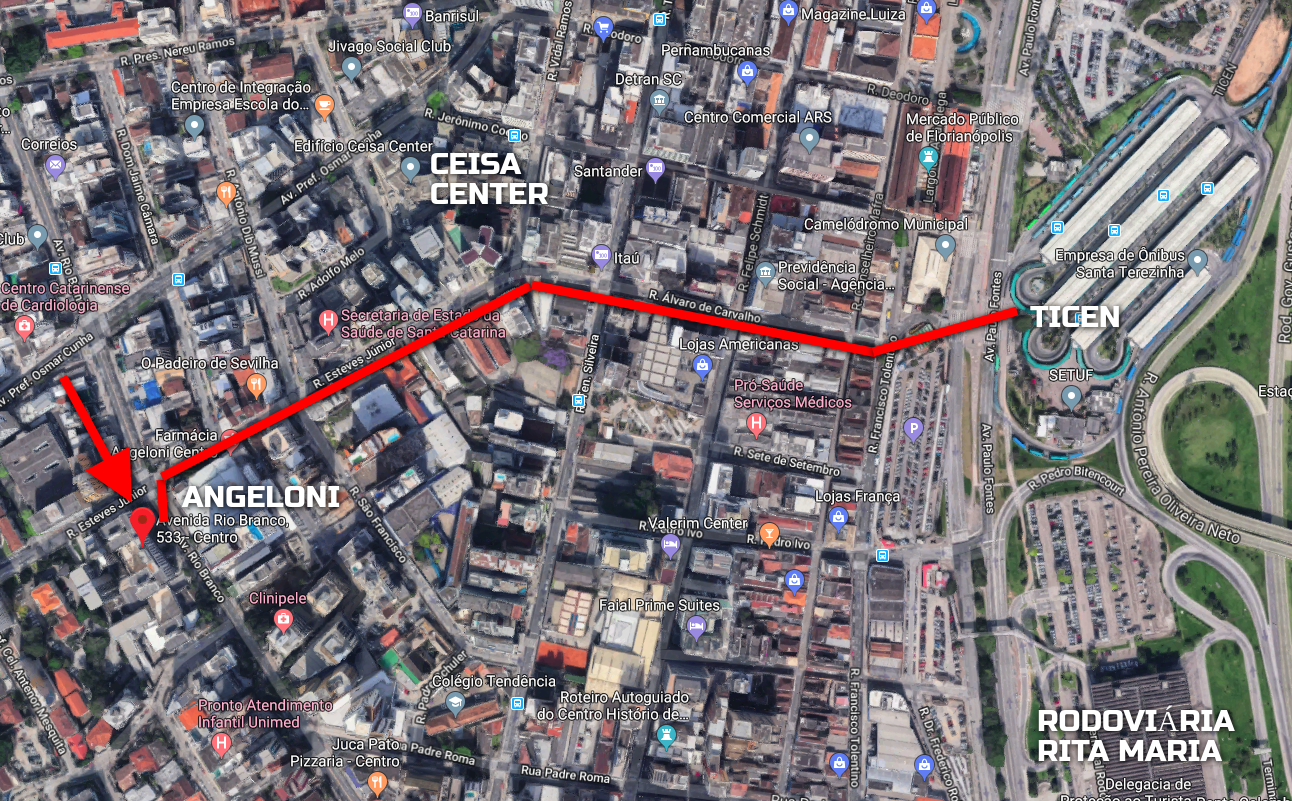 